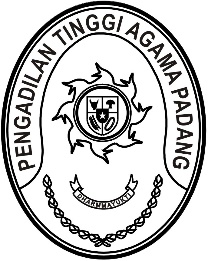 Nomor	: W3-A/        /PL.09/XII/2021	Desember 2021Lampiran	: -Perihal	: Penunjukan Pejabat Pengadaan pada	 Satker Pengadilan Agama Lubuk SikapingYth. Sdr. Sekretaris Pengadilan Agama Lubuk SikapingJl. Prof. Hamka No. 16 CLubuk SikapingAssalamu’alaikum, Wr. Wb.	Sehubungan dengan surat Sekretaris Pengadilan Agama Lubuk Sikaping nomor W3-A13/1370/PL.01/XII/2021 tanggal 10 Desember 2021 perihal Permohonan Pejabat Pengadaan, dengan ini disampaikan nama Pegawai yang kami tunjuk sebagai Pejabat Pengadaan pada Pengadilan Agama Lubuk Sikaping Tahun Anggaran 2022, sebagai berikut :Nama	: AHMAD RASYID SADIKI, S.Kom., S.H.NIP	: 198211272009041004Pangkat/Gol. Ruang	: Penata (III/c)Jabatan	: Kepala Sub Bagian Perencanaan Teknologi Informasi, Dan Pelaporan Unit Kerja 	: Pengadilan Agama Bukittinggi	Demikian disampaikan, atas perhatiannya diucapkan terima kasih.Wassalam			Sekretaris Irsyadi, S.Ag., M.Ag.NIP. 197007021996031005Tembusan :Unit Kerja Pengadaan Barang/Jasa (UKPBJ) pada Mahkamah Agung RI;Pegawai yang bersangkutan